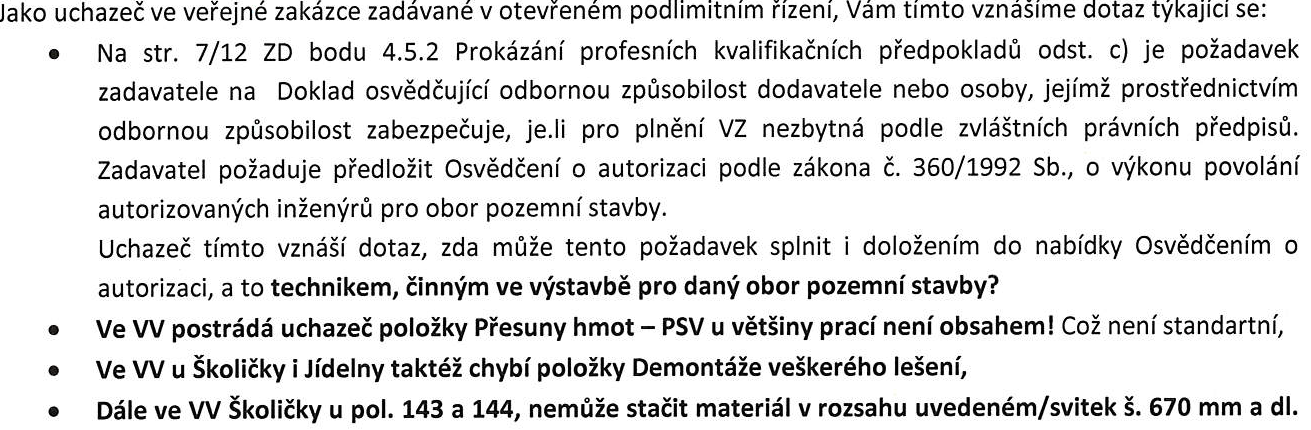 Dotaz uchazeče zaslaný datovou schránkou530 bm? Jestli máme střechu 530 m2.